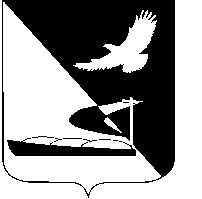 АДМИНИСТРАЦИЯ МУНИЦИПАЛЬНОГО ОБРАЗОВАНИЯ«АХТУБИНСКИЙ РАЙОН»ПОСТАНОВЛЕНИЕ17.06.2015      					                  № 776О внесении изменений в административный регламент администрации МО «Ахтубинский район» по предоставлению муниципальной услуги «Предоставление юридическим лицам и гражданам по их запросу сведений об имуществе, находящемся в собственности муниципального образования в виде выписок из реестра муниципальной собственности», утвержденный постановлением администрации МО «Ахтубинский район» от 30.11.2010     № 1578В целях приведения в соответствие с действующим законодательством административных регламентов муниципального образования «Ахтубинский район» и руководствуясь Федеральным законом от 06.10.2003 № 131-ФЗ «Об общих принципах организации местного самоуправления в РФ», Уставом муниципального образования «Ахтубинский район», администрация МО «Ахтубинский район»ПОСТАНОВЛЯЕТ: 1. Внести следующие изменения в административный регламент администрации МО «Ахтубинский район» по предоставлению муниципальной услуги «Предоставление юридическим лицам и гражданам по их запросу сведений об имуществе, находящемся в собственности муниципального образования в виде выписок из реестра муниципальной собственности», утвержденный постановлением администрации МО «Ахтубинский район» от 30.11.2010 № 1578:- Абзацы 17-26 подпункта 1.3.1. пункта 1.3 раздела 1 административного регламента изложить в новой редакции:«- МФЦ, ближайший к месту предоставления муниципальной услуги.Адрес: 416510, г. Ахтубинск, ул. Шубина, д. 81.График работы МФЦ:понедельник, вторник, среда, пятница - с 08.00 до 17.00,четверг - с 08.00 до 19.30,суббота – с 08.00 до 13.00выходной день – воскресенье.Телефоны: 5-25-36; 5-27-41.Адрес официального сайта МФЦ: http://www.mfc.astrobl.ru.Адрес электронной почты МФЦ: mfs30@mail.ru.».Заявитель также имеет право на получение муниципальной услуги в любом другом отделении МФЦ Астраханской области.».2.	Отделу информатизации и компьютерного обслуживания администрации МО «Ахтубинский район» (Короткий В.В.) обеспечить размещение настоящего постановления в информационно-телекоммуникационной сети Интернет на официальном сайте администрации муниципального образования «Ахтубинский район» в разделе «Администрация» подразделе «Документы Администрации» подразделе «Утвержденные административные регламенты», в федеральной государственной информационной системе «Федеральный реестр государственных и муниципальных услуг (функций)» и в федеральной государственной информационной системе «Единый портал государственных и муниципальных услуг (функций)». 3.	Отделу контроля и обработки  информации администрации МО «Ахтубинский район» (Свиридова Л.В.) представить информацию в газету «Ахтубинская правда» о размещении настоящего постановления в информационно-телекоммуникационной сети Интернет на официальном сайте администрации муниципального образования «Ахтубинский район» в разделе «Администрация» подразделе «Документы Администрации» подразделе «Утвержденные административные регламенты», в федеральной государственной информационной системе «Федеральный реестр государственных и муниципальных услуг (функций)» и в федеральной государственной информационной системе «Единый портал государственных и муниципальных услуг (функций)».Глава муниципального образования                                          В.А. Ведищев  